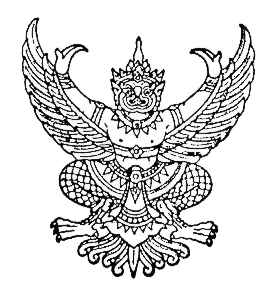 	  ใบสมัครรับเลือกตั้ง              สมาชิกสภาองค์การบริหารส่วนตำบลสันกลาง                  เขตเลือกตั้งที่ .................  อำเภอพาน                              จังหวัดเชียงราย 	_______________   ใบรับสมัครลำดับที่ .............. (สำหรับเจ้าหน้าที่กรอกภายหลังการออกใบรับสมัคร)(๑)  ชื่อ (นาย/นาง/นางสาว/ยศ) ............................................................(๒)  สัญชาติ ................................. อายุ ............................................. ปี(๓)  เลขประจำตัวประชาชน     (๔)  เกิดวันที่ ............... เดือน ............................... พ.ศ. ......................(๕)  สถานที่เกิด .(ระบุสถานที่).หรือบ้านเลขที่ ............... หมู่ที่ .................       ตรอก .................. ซอย ......................... ถนน ..............................      ตำบล/แขวง .............................. อำเภอ/เขต ...............................      จังหวัด ....................................... รหัสไปรษณีย์ ............................(๖)  ที่อยู่ปัจจุบัน (ตามทะเบียนบ้าน) บ้านเลขที่ .............. หมู่ที่ ............... ตรอก ............... ซอย ............. ถนน ..................      ตำบล/แขวง ......................................... อำเภอ/เขต ........................................ จังหวัด ..........................................      รหัสไปรษณีย์ ............................................... โทรศัพท์ ........................................ โทรสาร ......................................(๗)  สถานที่ติดต่อ ........................ หมู่ที่ ................ ตรอก .................... ซอย ............................. ถนน .........................      ตำบล/แขวง ....................... อำเภอ/เขต ........................... จังหวัด ......................... รหัสไปรษณีย์ ........................      โทรศัพท์ ........................................ โทรสาร ................................................ (๘)  บิดาชื่อ ........................................................ สัญชาติ ..................................(๙)  มารดาชื่อ .................................................... สัญชาติ ..................................(๑๐) คู่สมรสชื่อ .................................................. สัญชาติ ..................................(๑๑)   มีชื่ออยู่ในทะเบียนบ้านในเขตองค์กรปกครองส่วนท้องถิ่นที่สมัครรับเลือกตั้งในวันสมัครรับเลือกตั้ง เป็นเวลาติดต่อกันไม่น้อยกว่าหนึ่งปีนับถึงวันสมัครรับเลือกตั้ง ตั้งแต่วันที่..................... เดือน ............................... พ.ศ. .....................(๑๒)  คุณสมบัติตามมาตรา ๔๙ (๔) แห่งพระราชบัญญัติการเลือกตั้งสมาชิกสภาท้องถิ่นหรือผู้บริหารท้องถิ่น              พ.ศ. ๒๕๖๒ (คุณสมบัติอื่นตามกฎหมายว่าด้วยการจัดตั้งองค์กรปกครองส่วนท้องถิ่น) คือ (ใบต่อ) - ๒ -	(๑๒.๑)   วุฒิการศึกษา	           -    ระดับมัธยมศึกษาตอนปลาย.............................................. สถานศึกษา ........................................		   สำเร็จการศึกษาเมื่อปี พ.ศ. ............................................-    เทียบเท่ามัธยมศึกษาตอนปลาย..........................................สถานศึกษา ........................................	   สำเร็จการศึกษาเมื่อปี พ.ศ. ............................................	           -    ระดับปริญญาตรี............................ สาขา ......................... สถานศึกษา ........................................		   สำเร็จการศึกษาเมื่อปี พ.ศ. .............................................-    เทียบเท่าปริญญาตรี........................สาขา ......................... สถานศึกษา .......................................	   สำเร็จการศึกษาเมื่อปี พ.ศ. ............................................  -    ระดับปริญญาโท............................ สาขา ......................... สถานศึกษา ........................................	   สำเร็จการศึกษาเมื่อปี พ.ศ. .............................................-    ระดับปริญญาเอก.......................... สาขา ......................... สถานศึกษา ........................................	   สำเร็จการศึกษาเมื่อปี พ.ศ. .............................................  	(๑๒.๒)   เคยดำรงตำแหน่ง  ...........................................................................................................................................                 ครั้งสุดท้ายเมื่อปี พ.ศ. ..................(๑๓)  อาชีพสุดท้ายก่อนสมัครรับเลือกตั้ง .....................................................................................................................	ข้าพเจ้าขอสมัครรับเลือกตั้ง.......................................................................เขตเลือกตั้งที่ ................ (ถ้ามี)               อำเภอ/เขต...................... จังหวัด ........................... และข้าพเจ้าขอรับรองว่า ข้าพเจ้าเป็นผู้มีคุณสมบัติมีสิทธิสมัครรับเลือกตั้งสมาชิกสภาท้องถิ่นหรือผู้บริหารท้องถิ่นและไม่มีลักษณะต้องห้ามตามพระราชบัญญัติการเลือกตั้งสมาชิกสภาท้องถิ่นหรือผู้บริหารท้องถิ่น พ.ศ. ๒๕๖๒(ลงชื่อ) ................................................................ผู้สมัคร(...................................................................................)ยื่น ณ วันที่ ................ เดือน ........................... พ.ศ. ......................คำเตือน  ตามมาตรา ๖๒ วรรคหนึ่ง แห่งพระราชบัญญัติการเลือกตั้งสมาชิกสภาท้องถิ่นหรือผู้บริหารท้องถิ่น พ.ศ. ๒๕๖๒ กำหนดว่า ภายในเก้าสิบวันนับจากวันเลือกตั้งผู้สมัครต้องยื่นบัญชีรายรับและรายจ่ายในการเลือกตั้ง พร้อมทั้งหลักฐานที่เกี่ยวข้องให้ถูกต้องครบถ้วนตามความจริงต่อผู้อำนวยการการเลือกตั้งประจำจังหวัด หากไม่ดำเนินการ จะมีความผิดตามมาตรา ๑๒๘ แห่งพระราชบัญญัติการเลือกตั้งสมาชิกสภาท้องถิ่นหรือผู้บริหารท้องถิ่น พ.ศ. ๒๕๖๒